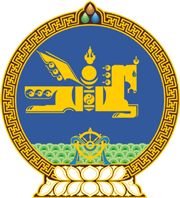 МОНГОЛ УЛСЫН ХУУЛЬ2021 оны 07 сарын 02 өдөр                                                                  Төрийн ордон, Улаанбаатар хот     ГАЗРЫН ТӨЛБӨРИЙН ТУХАЙ ХУУЛЬД  ӨӨРЧЛӨЛТ ОРУУЛАХ ТУХАЙ	1 дүгээр зүйл.Газрын төлбөрийн тухай хуулийн 8 дугаар зүйлийн 1 дэх хэсгийн 4 дэх заалтыг доор дурдсанаар өөрчлөн найруулсугай: 4/хамгаалалтын бүс тогтоосон түүх, соёлын дурсгалт газар, өмчийн хэлбэр харгалзахгүйгээр бүх төрлийн соёлын байгууллагыг болон иргэн, аж ахуйн нэгж, байгууллагыг байгаль, түүх, соёлын дурсгалт зүйл, түүх, соёлын үл хөдлөх дурсгалыг хадгалах, хамгаалахад зориулан эзэмшиж, ашиглаж байгаа газрынх нь; 	2 дугаар зүйл.Энэ хуулийг Соёлын тухай хууль /Шинэчилсэн найруулга/ хүчин төгөлдөр болсон өдрөөс эхлэн дагаж мөрдөнө.		МОНГОЛ УЛСЫН ИХ ХУРЛЫН ДАРГА 				Г.ЗАНДАНШАТАР